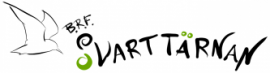 KALLELSE  BOSTADSRÄTTSFÖRENINGEN SVARTTÄRNAN Styrelsen för Brf Svarttärnan kallar härmed till ORDINARIE FÖRENINGSSTÄMMA Tid:  Torsdag den 11 maj 2023, kl. 19.00 Plats: Farsta Gård, Lokal: Ladan, Farstaängsvägen 22, Farsta. DAGORDNING §1. Stämmans öppnande §2. Upprättande av förteckning över närvarande medlemmar/justeringar av röstlängd §3. Val av ordförande vid stämman §4. Anmälan av ordförandens val av sekreterare §5. Fastställande av dagordning §6. Val av två personer att jämte ordförande justera protokollet, tillika rösträknare §7. Fråga om kallelse till stämman behörigen skett §8. Föredragning av styrelsens årsredovisning §9. Föredragning av revisionsberättelse §10. Beslut om fastställande av resultat- och balansräkning §11 Beslut om resultatdisposition §12 Beslut i fråga om ansvarsfrihet för styrelsens ledamöter §13. Beslut om arvoden till styrelsen och revisorer §14. Val av styrelseledamöter och suppleanter §15. Val av revisorer och revisorssuppleant §16. Val av valberedning §17. Övriga ärenden      Motion 1: Staket mot innergården     Motion 2: Bevara Cornelian Cherry buskar     Motion 3: Öka effekten i laddboxarna i garaget§18. Avslutning Hjärtligt välkomna!  Styrelsen OBS! • Vi behöver veta hur många som önskar delta, meddela styrelsen senast 3 maj via mail till styrelsen@svarttarnan.se eller genom att lämna in en svarstalong här nedan i föreningens brevlåda i port 18. Vid minsta sjuksymptom uppmanar vi er  att stanna hemma. • Årsredovisningen kommer att finnas tillgänglig på föreningens hemsida, www.svarttarnan.bostadsratterna.se samt på Simpleko.• Bilagor till dagordningen är följande: - Valberedningens förslag inför Årsstämman 2023- Motion---------------------------------------------------------------------------------------------------------------------------------------------------Svarstalong:KOMMER			ANTAL				LGH-NUMMER	Valberedningens förslag inför Årsstämman 2023Ledamöter: Sonja BejerstålJessika Eriksson Göran AreströmImran RahmanSuppleant:Robert BjörkendalMotioner Brf Svarttärnan Årsstämman 2023Motion 1: Staket mot innergårdenFör att skapa mer trygghet och säkrare miljö för oss och barnen föreslår jag att vi ska sätta upp staket mot innergården. Det har tidigare hänt att icke-medlemmar har grillat på våra grillplatser, lämnat skärp och varit högljudda. Dessutom har det skett stölder och många oinbjudna gäster passerar genom vår innergård, stökar till eller förstör. För att förhindra detta, föreslår jag att vi bygger staket mot innergården, likt det som gjordes i grannföreningen på Brattforsgatan. Jag anser att detta skulle skapa mer trygghet för oss som bor i föreningarna.  Jessika ErikssonMotion 2: Bevara Cornelian Cherry buskarPå vår innergård finns två mogna Cornelian Cherry Dogwood buskar som producerar rikligt med frukt under de senare delarna av året, strax före den första snön. Dessa frukter är utmärkta för att göra gelé, sylt eller till och med jästa drycker. Jag vill lägga fram en motion för att skydda dessa träd från att avlägsnas från gården och personligen ställa upp som frivillig för deras skötsel och underhåll, inklusive avlägsnande av all tappad frukt som kan samlas när skörden mognar.Susan RahmanMotion 3: Öka effekten i laddboxarna i garagetJag insåg precis att våra laddboxar enbart är på en fas.
Laddboxen ger ifrån sig 3kW/h.
Å det är synd, då våra laddboxar har potential att ge 11kW/h.Problemet är att vårat batteri är 77kWh stort.
Tar vi 77 delat med 3kWh så är det drygt 25.
Alltså det tar 25 timmar (!!) att gå från 0-100% batteri.
Å ibland funkar det såklart. Eller kanske t o m oftast. Men det är en stor skillnad att istället ladda samma mängd el på 7 timmar, om vi hade haft 11 kWh i boxarna. Detta genom att ha 3-fas och inte som nu, en-fas.Joel Jivensjö